Columbus High School                                               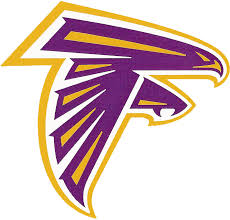 Student Council Member Applications 2020-2021Description Student Council focuses on leadership training through practical experiences. Students utilize the class time to plan, organize and coordinate activities. The class is required for all Student Council Officers. Every student is encouraged to apply and participate in Student Council activities. Members will plan events such as Homecoming Week, Spirit Days, Community projects, as well as many other events.  Directions Please return application to ________________ by October 2, 2020 by 3:10. NO applications will be accepted after this deadline. Student Council Eligibility Students must have an overall 2.5 GPA for class officer and an overall 3.0 GPA  for the Class Body officers. All students must sign and abide by the Student Council Bylaws. Any student who has been suspended during the 2019-2020 school year is ineligible. Any student who has been expelled is ineligible. Student must be in compliance with attendance policies.Student must not have been placed in ISD more than once for the previous school year.Student must participate and engage in events. (Each student is responsible to participate in Student Council activities, meetings and events. Each Student Council member is expected to be an active participant.) If expectations are not met you will be placed on probation then removed from Student Council. A complete application must be turned in by October 2, 2020, which includes basic information, typed essays, and recommendation letters. All 2020-2021 Student Council members will complete the application process. Procedures Once a complete application is turned in, The Student Council advisor will then review and consider the application. After all applications, interviews, letters of recommendation and reviews have been completed; the Advisor will approve each applicant. Everything must be turned in completed and together by October 2, 2020, to be considered for Student Council. Basic Information Name: _____________________________________   Grade Level 2020-2021: ________ Address: ________________________________________________________________ City: _____________________________________ State: __________: Zip __________ Home Number: ____________________________ Cell: _________________________ E-mail Address: __________________________________________________________ Parent’s E-Mail Address: __________________________________________________    Birthday: __________________________ 	Shirt Size:  S  M  L  XL   XXL Current Overall Grade Average or G.P.A. (2019-2020): __________________Have you been present for 90% of school days? _______________________I understand that I must obtain a certain G.P.A. per semester to remain a member of Student Council. I understand Student Council will be a time-consuming activity, and I am expected to participate and be present at 90% of events.  Student Signature: _______________________________________________________  I have read the Student Council Constitution and agree to abide by it. I understand Student Council will be a time consuming activity and will require my full commitment to the organization, its ideals and activities. I understand if I am granted into the Student Council, I will have to participate during the summer, outside of class period, and/or before school. I understand if I am accepted into Student Council, I will be held to higher standard as a role model for my school, peers and community.  Upon any instance, in which I use poor judgment, which violates the Student Council Code of Conduct or CHS Code of Conduct, I will be removed from Student Council immediately. I also understand if I do not remain committed and active in Student Council, I will be placed on probation and potentially removed from the organization with no chance to return. Student Signature: _______________________________________________________ Letters of Recommendation  (3 Teacher recommendation forms are attached at the end of this packet)All applicants must have two recommendations from teachers. The purpose of these letters is to recognize the student’s accomplishments, leadership ability, character and work ethic. These letters are due October 2nd  . Officer Election Procedures Any student wishing to run for a Student Council Officer Position must meet the following qualifications:  Meets all previous application requirements listed for Student Council Obtained an overall average of 2.5 or higher for class officer and 3.0 or higher for student body.Obtains one additional letter outside of a teacher and immediate family member.Must complete an brief essay: o Essay: At least 100 words and typed. (Due October 2nd  )What makes you want to become a Student Council Executive Officer, what office do you desire to hold, and why? Student Body officer (Seniors Only):PresidentVice PresidentSecretaryTreasurerHistorianRepresentativeSenior, Juniors, Sophomore, and Freshmen  officers:PresidentVice PresidentSecretaryTreasurerHistorianRepresentativeI understand that as an applicant for an officer position, I must notify Ms. Jefferson via e-mail (jeffersont@columbuscityschools.org) of my decision to run for office by October 2nd. I understand if I do not meet the above qualifications, I will be denied office. I understand I must meet all CHS and Student Council conduct standards, or my office position will be terminated immediately. I understand if I am granted office:I will participate during the summer, outside of class period, and/or before school.I am required to have a certain amount of points to keep a Student Council Membership.I also understand that I will be required to attend a Leadership camps. Student Signature: _______________________________________________________ STUDENT COUNCIL NOMINEE TEACHER EVALUATION SHEET This is a confidential recommendation for a student government office. Students will not see this form. Please evaluate the student in the areas listed below. It is important that you keep in mind that students elected to key positions, especially for the Junior and Senior classes, will be involved in many important and time-consuming events and fundraisers such as homecoming, junior/senior prom, and graduation activities. Please evaluate each candidate with these things in mind. Please return this form to _________________ no later than 3:10 pm Friday, October 2nd . Do not give it to the student to return due to confidentiality. Thank you! Student’s Name_______________________________________________ Class of____________ Running for the office of ___________________________________________________________ Teacher’s Name______________________________________________ Room #____________Please rate the student on the following: 5= Highly recommend 4= Recommend 3= Somewhat recommend 2= Qualified recommendation                          *see comment below 1= Do No recommend Additional Comments: * Teacher Signature: ____________________________________________Attendance12345Initiative12345Trustworthiness12345Cooperation12345Attitude12345Responsibility12345Class Grade12345